1	IntroductionOn the previous ITU-R WP 5D meeting, ChEG shared workplan and some preliminary calibrations information as informative materials and received valuable feedbacks. Following IMT-2020 development process and in responding to WP 5D’s liaison, Chinese Evaluation Group (ChEG) is pleased to provide its final evaluation report to the WP 5D #34 meeting. 2	Administrative aspects of the Independent Evaluation Group:2.1	Name of the Independent Evaluation Group;Chinese Evaluation Group (ChEG).2.2	Background of the Independent Evaluation Group;The Chinese Evaluation Group (ChEG) is built under the structure of IMT-2020(5G) Promotion Group. The Promotion Group is established as anon-profit association, founded under Chinese law, with its seat in Beijing, China. The Promotion Group works on 5G research & development, pre-standardization activities, spectrum issues, technical scheme evaluation, and technical trials.The major task of ChEG includes: register and participate in ITU independent evaluation activity for formal results submission.Some of the members will participate in the Group's evaluation activities are as follows:–	China Academy of Information and Communications Technology–	China Mobile Communications Corporation–	China Telecommunications Corporation–	China Unicom–	China Information Communication Technologies Group Corporation (CATT)–	Huawei Technologies Co., Ltd.–	OPPO–	VIVO–	ZTE Corporation–	Beijing University of Posts and Telecommunications,ChEG has participated in developing IMT related systems since early stages, e.g. IMT-2000 evaluation in 1998, OFDMA TDD WMAN evaluation in 2007 and IMT-Advanced evaluation in 2010. At the end of 2017, ChEG revived as an independent evaluation group for evaluation of IMT-2020 candidate submission. ChEG follows the guidelines of the ITU IMT-2020 process. Currently ChEG is working on evaluation of submissions in Docs. IMT-2020/13, IMT-2020/14, IMT-2020/15, IMT-2020/16, IMT-2020/17.2.3	Method of WorkFrom the year 2017, ChEG joined face to face meetings and workshops. Through these meetings, members of ChEG have opportunities to discuss and reach consensus on parameter assumption, calibration, evaluation methodologies and other issues which are related to evaluation tasks. More importantly, ChEG participated in several meeting and workshops from ITU-R and 3GPP with proponents and IEGs, to clarify technical details and exchange knowledge of evaluation.The assessments reported are performed using three methods, i.e., inspection, analysis and simulation which are suggested in M.2412. Some additions, such as simulation assumptions provided by 3GPP and DECT Forum, are also considered in this report. 2.4	Administrative contact details;Name: Mr. WAN Yi, from China Academy of Information and Communication Technology (CAICT), of MIITEmail: yi.wan@ties.itu.int; wanyi@ritt.cn;TEL：86-10-62300182 FAX：86-10-623001782.5	Technical contact details;Name:	Mr. WAN YiEmail: 	wanyi@caict.ac.cnName: 	Ms. XU XiaoyanEmail: 	xuxiaoyan@caict.ac.cn 3	Technical aspects of the work of the Independent Evaluation GroupA)	What candidate technologies or portions of the candidate technologies this IEG is or might anticipate evaluating?This contribution is the final evaluation report on the submissions in Docs. IMT-2020/13, IMT-2020/14, IMT-2020/15, IMT-2020/16, IMT-2020/17, including 3GPP NR RIT and SRIT, China submission, Korea submission, ETSI (TC DECT) and DECT Forum submission. B)	Confirmation of utilization of the ITU-R evaluation guidelines in Report ITU-R M.2412; ChEG confirms that the evaluation reported in this contribution is performed in accord with in Report ITU-R M.2412. The evaluation methodologies and configurations used for each minimum requirement are chosen according to Table 8-2 in Report ITU-R M.2412.Other details used in this contribution are in accord with Docs. IMT-2020/13, IMT-2020/14, 
IMT-2020/15, IMT-2020/16, IMT-2020/17, which are submissions from the proponents.C)	Verification as per Report ITU-R M.2411 of the compliance templates and the self-evaluation for each candidate technology as indicated in A).ChEG identifies that the technology submissions in Docs. IMT-2020/13, IMT-2020/14, IMT-2020/15, IMT-2020/16 include complete compliance templates for service, spectrum and technical performance as specified in Chapter 4.2.4 of Report ITU-R M.2411. In additional, ChEG identifies that the technology submissions also include material for independent evaluation.D)	Assessment as per Reports ITU-R M.2410, ITU-R M.2411 and ITU-R M.2412 for each candidate technology as indicated in A).D.1	Assessment and evaluation results on NR RIT (Submission 2) of 3GPP 5G D.1.1	Compliance template for servicesD.1.2	Compliance template for spectrumD.1.3	Compliance template for technical performanceDetailed results, configurations and specific assumptions can be found in the Annex 2.D.2	Assessment and evaluation results on SRIT (Submission1) of 3GPP 5G D.2.1	Compliance template for servicesD.2.2	Compliance template for spectrumD.2.3	Compliance template for technical performanceDetailed results, configurations and specific assumptions can be found in the Annex 2.D.2.3.1 Compliance template of NR componentThe dependent evaluation results are consistency with NR RIT’s.D.2.3.2 Compliance template of LTE componentD.3	Assessment and evaluation results on DECT component RIT of ETSI (TC DECT) and DECT Forum SRIT E)	Questions and feedback to WP 5D and/or the proponents or other IEGsChEG had participated Workshop on IMT-2020 terrestrial radio interfaces in Munich (2017) and 3GPP workshop (2018) hold by ITU-R WP5D and proponent, separately.Moreover, ChEG has discussed with other proponents and IEGs in Workshop on IMT-2020 Terrestrial Radio Interfaces Evaluation (2019) hold by ITU-R WP5D. Currently, there is no further question.4	ConclusionAccording to methods specified in ITU-R documents, ChEG completed evaluations on the submissions in Docs. IMT-2020/13, 14, 15, 16 (i.e. “3GPP technology”) and provides assessment and evaluation results, and completed evaluations on the submissions in Docs. IMT-2020/17(i.e. “DECT technology”) and provides assessment and evaluation resultsChEG identifies that for the evaluated submissions in Docs. IMT-2020/13, 14, 15, 16–	3GPP SRIT meets the minimum requirements in all five required test environments.–	3GPP NR RIT meets the minimum requirements in all five required test environments.–	China ‘NR+NB-IoT’ RIT meets the minimum requirements in all five required test environments.–	Korea ‘NR’ RIT meets the minimum requirements in all five required test environments.–	The DECT of component RIT in ETSI (TC DECT) and DECT Forum SRIT doesn’t meet the minimum requirements in URLLC test environment.Annex 1Calibration information between ChEG and 3GPPThese calibration results can be found in the attachment “ChEG Calibration results.zip”. It is notable that evaluation configurations of each test environment refer to Report ITU-R M.2412 and received liaison statement from 3GPP. The comparison between ChEG and 3GPP’s calibration can be found in Table A1, in which it is observed that the calibration results from all members are well aligned. The difference of fifth percentage point of CDF in DL geometry (wideband SINR) results between ChEG and 3GPP are typically within 0.01~0.29 dB; while the difference of Coupling Loss is less 0.53 dB.Table A1 Conclusion on ChEG calibration results Calibration configurations and results are shown in ChEG Calibration results.zipAnnex 2Final evaluation report on 3GPP from ChEGAnnex 2-1: Final evaluation results on 3GPP NRChEG-Final evaluation results on 3GPP NR.docxAnnex 2-2: Final evaluation results on 3GPP LTEChEG-Final evaluation results on 3GPP LTE.docxAnnex 2-3: Detailed simulation results on 3GPPAnnex 3Final evaluation report on DECT component RIT from ChEGChEG-Final evaluation results on DECT component RIT.docx ______________Radiocommunication Study Groups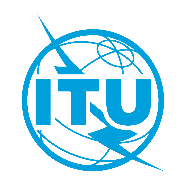 Received:	 11 February 2020Document 5D/69-EReceived:	 11 February 202011 February 2020Received:	 11 February 2020English onlyTECHNOLOGY ASPECTSDirector, Radiocommunication BureauDirector, Radiocommunication BureauUPDATES ON ChEG final evaluation report on submissionS
(IMT-2020/13, IMT-2020/14, IMT-2020/15, IMT-2020/16, IMT-2020/17)UPDATES ON ChEG final evaluation report on submissionS
(IMT-2020/13, IMT-2020/14, IMT-2020/15, IMT-2020/16, IMT-2020/17)Service capability requirementsChEG’s comments5.2.4.1.1Support for wide range of servicesIs the proposal able to support a range of services across different usage scenarios (eMBB, URLLC, and mMTC)?: 	YES / NOSpecify which usage scenarios (eMBB, URLLC, and mMTC) the candidate RIT or candidate SRIT can support.(1)The assessment of service requirement follows the evaluation method as defined in Section 7.3.3 in Report ITU-R M.2412.The candidate RIT NR can support eMBB, URLLC and mMTC usage scenarios.(1)	Refer to the process requirements in IMT-2020/2.(1)	Refer to the process requirements in IMT-2020/2.(1)	Refer to the process requirements in IMT-2020/2.Spectrum capability requirementsChEG’s commentsD.1.2.1Frequency bands identified for IMTIs the proposal able to utilize at least one frequency band identified for IMT in the ITU Radio Regulations?: 	 Specify in which band(s) the candidate RIT or candidate SRIT can be deployed.YES / NOThe supported frequency bands identified for IMT are provided in item 5.2.3.2.8.3 in characteristics template for NR RIT. See the table for frequency range 1 (FR1).D.1.2.2Higher Frequency range/band(s)Is the proposal able to utilize the higher frequency range/band(s) above 24.25 GHz?:	 Specify in which band(s) the candidate RIT or candidate SRIT can be deployed.NOTE 1 – In the case of the candidate SRIT, at least one of the component RITs need to fulfil this requirement.YES / NOThe supported frequency bands above 24.25 GHz are provided in item 5.2.3.2.8.3 in characteristics template for NR RIT. See the table for frequency range 2 (FR2).Minimum technical performance requirements item (5.2.4.3.x), units, and Report
ITU-R M.2410-0 section reference(1)CategoryCategoryCategoryRequired valueValue(2)Requirement met?ChEG’s CommentsMinimum technical performance requirements item (5.2.4.3.x), units, and Report
ITU-R M.2410-0 section reference(1)Usage scenarioTest environmentDownlink oruplinkRequired valueValue(2)Requirement met?ChEG’s Comments5.2.4.3.1
Peak data rate (Gbit/s)
(4.1)eMBBNot applicableDownlink2021.1~125.0YesThe values are achieved by using 16 carrier aggregations.As described in 3GPP TR 37.910 sub clause 5.2.15.2.4.3.1
Peak data rate (Gbit/s)
(4.1)eMBBNot applicableUplink1016.8~61.6YesThe values are achieved by using 16 carrier aggregations.As described in 3GPP TR 37.910 sub clause 5.2.15.2.4.3.2
Peak spectral efficiency (bit/s/Hz)
(4.2)eMBBNot applicableDownlink3030.4~48.9YesAs described in 3GPP TR 37.910 sub clause 5.1.15.2.4.3.2
Peak spectral efficiency (bit/s/Hz)
(4.2)eMBBNot applicableUplink1518.2~25.8YesAs described in 3GPP TR 37.910 sub clause 5.1.15.2.4.3.3
User experienced data rate (Mbit/s)
(4.3)eMBBDense Urban – eMBBDownlink100100.87~149.29YesFor evaluation configuration A (4 GHz) and C (multi-band/layer), Channel model A/B.5.2.4.3.3
User experienced data rate (Mbit/s)
(4.3)eMBBDense Urban – eMBBUplink5050.06~73.15YesFor evaluation configuration A (4 GHz) and C (multi-band/layer), Channel model A/B.5.2.4.3.4
5th percentile user spectral efficiency (bit/s/Hz)
(4.4)eMBBIndoor Hotspot – eMBBDownlink0.30.33~0.59YesFor evaluation configuration A (4 GHz), Channel model A/B, with 12 TRxP and 36 TRxP.5.2.4.3.4
5th percentile user spectral efficiency (bit/s/Hz)
(4.4)eMBBIndoor Hotspot – eMBBUplink0.210.39~0.63YesFor evaluation configuration A (4 GHz), Channel model A/B, with 12 TRxP and 36 TRxP.5.2.4.3.4
5th percentile user spectral efficiency (bit/s/Hz)
(4.4)eMBBIndoor Hotspot – eMBBDownlink0.30.31~1.18YesFor evaluation configuration B (30 GHz), Channel model A/B, with 12 TRxP and 36 TRxP.5.2.4.3.4
5th percentile user spectral efficiency (bit/s/Hz)
(4.4)eMBBIndoor Hotspot – eMBBUplink0.210.32~0.4YesFor evaluation configuration B (30 GHz), Channel model A/B, with 12 TRxP and 36 TRxP.5.2.4.3.4
5th percentile user spectral efficiency (bit/s/Hz)
(4.4)eMBBDense Urban – eMBBDownlink0.2250.38~0.81YesFor evaluation configuration A (4 GHz), Channel model A/B.5.2.4.3.4
5th percentile user spectral efficiency (bit/s/Hz)
(4.4)eMBBDense Urban – eMBBUplink0.150.22~0.60YesFor evaluation configuration A (4 GHz), Channel model A/B.5.2.4.3.4
5th percentile user spectral efficiency (bit/s/Hz)
(4.4)eMBBRural – eMBBDownlink0.120.14~0.32YesFor evaluation configuration A (700 MHz), Channel model A/B.5.2.4.3.4
5th percentile user spectral efficiency (bit/s/Hz)
(4.4)eMBBRural – eMBBUplink0.0450.09~0.43YesFor evaluation configuration A (700 MHz), Channel model A/B.5.2.4.3.4
5th percentile user spectral efficiency (bit/s/Hz)
(4.4)eMBBRural – eMBBDownlink0.120.37~0.71YesFor evaluation configuration B (4 GHz), Channel model A/B.5.2.4.3.4
5th percentile user spectral efficiency (bit/s/Hz)
(4.4)eMBBRural – eMBBUplink0.0450.09~0.34YesFor evaluation configuration B (4 GHz), Channel model A/B.5.2.4.3.5
Average spectral efficiency (bit/s/Hz/ TRxP)
(4.5)eMBBIndoor Hotspot – eMBBDownlink911.03~16.88YesFor evaluation configuration A (4 GHz), Channel model A/B, with 12 TRxP and 36 TRxP.5.2.4.3.5
Average spectral efficiency (bit/s/Hz/ TRxP)
(4.5)eMBBIndoor Hotspot – eMBBUplink6.756.95~15.17YesFor evaluation configuration A (4 GHz), Channel model A/B, with 12 TRxP and 36 TRxP.5.2.4.3.5
Average spectral efficiency (bit/s/Hz/ TRxP)
(4.5)eMBBIndoor Hotspot – eMBBDownlink912.11~19.91YesFor evaluation configuration B (30 GHz), Channel model A/B, with 12 TRxP and 36 TRxP.5.2.4.3.5
Average spectral efficiency (bit/s/Hz/ TRxP)
(4.5)eMBBIndoor Hotspot – eMBBUplink6.757.04~7..44YesFor evaluation configuration B (30 GHz), Channel model A/B, with 12 TRxP and 36 TRxP.5.2.4.3.5
Average spectral efficiency (bit/s/Hz/ TRxP)
(4.5)eMBBDense Urban – eMBBDownlink7.89.51~22.33YesFor evaluation configuration A (4 GHz), Channel model A/B.5.2.4.3.5
Average spectral efficiency (bit/s/Hz/ TRxP)
(4.5)eMBBDense Urban – eMBBUplink5.45.69~8.83YesFor evaluation configuration A (4 GHz), Channel model A/B.5.2.4.3.5
Average spectral efficiency (bit/s/Hz/ TRxP)
(4.5)eMBBRural – eMBBDownlink3.35.04~12.64YesFor evaluation configuration A (700 MHz), Channel model A/B.5.2.4.3.5
Average spectral efficiency (bit/s/Hz/ TRxP)
(4.5)eMBBRural – eMBBUplink1.63.75~5.99YesFor evaluation configuration A (700 MHz), Channel model A/B.5.2.4.3.5
Average spectral efficiency (bit/s/Hz/ TRxP)
(4.5)eMBBRural – eMBBDownlink3.312.97~21.44YesFor evaluation configuration B (4 GHz), Channel model A/B.5.2.4.3.5
Average spectral efficiency (bit/s/Hz/ TRxP)
(4.5)eMBBRural – eMBBUplink1.62.7~7.83YesFor evaluation configuration B (4 GHz), Channel model A/B.5.2.4.3.5
Average spectral efficiency (bit/s/Hz/ TRxP)
(4.5)eMBBRural – eMBBDownlink3.37.35~11.02YesFor evaluation configuration C (LMLC), Channel model A/B.5.2.4.3.5
Average spectral efficiency (bit/s/Hz/ TRxP)
(4.5)eMBBRural – eMBBUplink1.63.31~4.41YesFor evaluation configuration C (LMLC), Channel model A/B.5.2.4.3.6
Area traffic capacity (Mbit/s/m2)
(4.6)eMBBIndoor-Hotspot – eMBBDownlink1010.00~15.04YesFor evaluation configuration A (4 GHz), Channel model A/B, with 12 TRxP and 36 TRxP.5.2.4.3.6
Area traffic capacity (Mbit/s/m2)
(4.6)eMBBIndoor-Hotspot – eMBBDownlink1011.54~22.76YesFor evaluation configuration B (30 GHz), Channel model A/B, with 12 TRxP and 36 TRxP.5.2.4.3.7
User plane latency
(ms)
(4.7.1)eMBBNot applicableDownlink40.28~3.19YesAs described in 3GPP TR 37.910 sub clause 5.7.1.15.2.4.3.7
User plane latency
(ms)
(4.7.1)eMBBNot applicableUplink40.28~3.84YesAs described in 3GPP TR 37.910 sub clause 5.7.1.15.2.4.3.7
User plane latency
(ms)
(4.7.1)URLLCNot applicableDownlink10.23~0.99YesAs described in 3GPP TR 37.910 sub clause 5.7.1.15.2.4.3.7
User plane latency
(ms)
(4.7.1)URLLCNot applicableUplink10.24~0.98YesAs described in 3GPP TR 37.910 sub clause 5.7.1.15.2.4.3.8
Control plane latency (ms)
(4.7.2)eMBBNot applicableNot applicable2011.3~18.8YesAs described in 3GPP TR 37.910 sub clause 5.7.2.15.2.4.3.8
Control plane latency (ms)
(4.7.2)URLLCNot applicableNot applicable2011.3~18.8YesAs described in 3GPP TR 37.910 sub clause 5.7.2.15.2.4.3.9
Connection density (devices/km2)
(4.8)mMTCUrban Macro – mMTCUplink1 000 00036,008,000/ 180 kHz~
36,324,000/ 180 kHzYesFor evaluation configuration A (ISD=500m) with full buffer system level simulation followed by link level simulation; Channel model A/B.5.2.4.3.9
Connection density (devices/km2)
(4.8)mMTCUrban Macro – mMTCUplink1 000 0001,267,000 / 180 kHz~
1,503,000 / 180 kHzYesFor evaluation configuration B (ISD=1732m) with full buffer system level simulation followed by link level simulation; Channel model A/B.5.2.4.3.10
Energy efficiency
(4.9)eMBBNot applicableNot applicableCapability to support a high sleep ratio and long sleep durationSleep ratio: 80%~99.87%Sleep duration:Up to 159msYesNetwork sideAs described in 3GPP TR 37.910 sub clause 5.8.1.15.2.4.3.10
Energy efficiency
(4.9)eMBBNot applicableNot applicableCapability to support a high sleep ratio and long sleep durationSleep ratio: 84.2%~99.5%Sleep duration:2.56s~10.24sYesDevice sideAs described in 3GPP TR 37.910 sub clause 5.8.2.15.2.4.3.11
Reliability
(4.10)URLLCUrban Macro –URLLCDownlink1-10−5 success probability of transmitting a layer 2 PDU (protocol data unit) of size 32 bytes within 1 ms in channel quality of coverage edge99.999899%~
99.99991%YesFor evaluation configuration A (4 GHz), Channel model A/B.5.2.4.3.11
Reliability
(4.10)URLLCUrban Macro –URLLCDownlink1-10−5 success probability of transmitting a layer 2 PDU (protocol data unit) of size 32 bytes within 1 ms in channel quality of coverage edge99.9994%~
99. 9998%YesFor evaluation configuration B (700 MHz), Channel model A/B.5.2.4.3.11
Reliability
(4.10)URLLCUrban Macro –URLLCUplink1-10−5 success probability of transmitting a layer 2 PDU (protocol data unit) of size 32 bytes within 1 ms in channel quality of coverage edge99.9992%~
99.99999964%YesFor evaluation configuration A (4 GHz), Channel model A/B.5.2.4.3.11
Reliability
(4.10)URLLCUrban Macro –URLLCUplink1-10−5 success probability of transmitting a layer 2 PDU (protocol data unit) of size 32 bytes within 1 ms in channel quality of coverage edge99.9992%~
99.99999999%YesFor evaluation configuration B (700 MHz), Channel model A/B.5.2.4.3.12
Mobility classes
(4.11)eMBBIndoor Hotspot – eMBBUplinkStationary, PedestrianStationary, PedestrianYesFor evaluation configurations A (4 GHz) and B (30 GHz) in Indoor Hotspot – eMBB.5.2.4.3.12
Mobility classes
(4.11)eMBBDense Urban – eMBBUplinkStationary, Pedestrian,Vehicular (up to 30 km/h)Stationary, Pedestrian,Vehicular (up to 30 km/h)YesFor evaluation configurations A (4 GHz) and B (30 GHz) in Dense Urban – eMBB5.2.4.3.12
Mobility classes
(4.11)eMBBRural – eMBBUplinkPedestrian, Vehicular, High speed vehicularPedestrian, Vehicular, High speed vehicularYesFor evaluation configurations A (700 MHz) and B (4 GHz) in Rural - eMBB5.2.4.3.13Mobility
Traffic channel link data rates (bit/s/Hz)
(4.11)eMBBIndoor Hotspot – eMBBUplink1.5 (10 km/h)1.59~3.85YesFor evaluation configuration A (4 GHz), Channel model A/B, LOS and NLOS.5.2.4.3.13Mobility
Traffic channel link data rates (bit/s/Hz)
(4.11)eMBBDense Urban – eMBBUplink1.12 (30 km/h)1.79~4.72YesFor evaluation configuration A (4 GHz), Channel model A/B, LOS and NLOS.5.2.4.3.13Mobility
Traffic channel link data rates (bit/s/Hz)
(4.11)eMBBRural – eMBBUplink0.8 (120 km/h)1.45~3.18YesFor evaluation configuration A (700 MHz), Channel model A/B, LOS and NLOS.5.2.4.3.13Mobility
Traffic channel link data rates (bit/s/Hz)
(4.11)eMBBRural – eMBBUplink0.45 (500 km/h)1.21~2.64YesFor evaluation configuration A (700 MHz), Channel model A/B, LOS and NLOS.5.2.4.3.13Mobility
Traffic channel link data rates (bit/s/Hz)
(4.11)eMBBRural – eMBBUplink0.8 (120 km/h)1.16~2.68YesFor evaluation configuration B (4 GHz), Channel model A/B, LOS and NLOS..5.2.4.3.13Mobility
Traffic channel link data rates (bit/s/Hz)
(4.11)eMBBRural – eMBBUplink0.45 (500 km/h)0.83~1.56YesFor evaluation configuration B (4 GHz), Channel model A/B, LOS and NLOS..5.2.4.3.14
Mobility interruption time (ms) 
(4.12)eMBB and URLLCNot applicableNot applicable00YesAs described in 3GPP TR 37.910 sub clause 5.10.1.15.2.4.3.15
Bandwidth and Scalability
(4.13)Not applicableNot applicableNot applicableAt least 100 MHz800 MHz ~ 6.4 GHzYesAs described in 3GPP TR 37.910 clause 85.2.4.3.15
Bandwidth and Scalability
(4.13)Not applicableNot applicableNot applicableUp to 1 GHz800 MHz ~ 6.4 GHzYesAs described in 3GPP TR 37.910 clause 85.2.4.3.15
Bandwidth and Scalability
(4.13)Not applicableNot applicableNot applicableSupport of multiple different bandwidth values(4)3~13 different component carrier bandwidth valuesYesAs described in 3GPP TR 37.910 clause 8(1) 	As defined in Report ITU-R M.2410-0.(2) 	According to the evaluation methodology specified in Report ITU-R M.2412-0.(3)	Refer to § 7.3.1 of Report ITU-R M.2412-0.(1) 	As defined in Report ITU-R M.2410-0.(2) 	According to the evaluation methodology specified in Report ITU-R M.2412-0.(3)	Refer to § 7.3.1 of Report ITU-R M.2412-0.(1) 	As defined in Report ITU-R M.2410-0.(2) 	According to the evaluation methodology specified in Report ITU-R M.2412-0.(3)	Refer to § 7.3.1 of Report ITU-R M.2412-0.(1) 	As defined in Report ITU-R M.2410-0.(2) 	According to the evaluation methodology specified in Report ITU-R M.2412-0.(3)	Refer to § 7.3.1 of Report ITU-R M.2412-0.(1) 	As defined in Report ITU-R M.2410-0.(2) 	According to the evaluation methodology specified in Report ITU-R M.2412-0.(3)	Refer to § 7.3.1 of Report ITU-R M.2412-0.(1) 	As defined in Report ITU-R M.2410-0.(2) 	According to the evaluation methodology specified in Report ITU-R M.2412-0.(3)	Refer to § 7.3.1 of Report ITU-R M.2412-0.(1) 	As defined in Report ITU-R M.2410-0.(2) 	According to the evaluation methodology specified in Report ITU-R M.2412-0.(3)	Refer to § 7.3.1 of Report ITU-R M.2412-0.(1) 	As defined in Report ITU-R M.2410-0.(2) 	According to the evaluation methodology specified in Report ITU-R M.2412-0.(3)	Refer to § 7.3.1 of Report ITU-R M.2412-0.Service capability requirementsChEG’s comments5.2.4.1.1Support for wide range of servicesIs the proposal able to support a range of services across different usage scenarios (eMBB, URLLC, and mMTC)?: 	YES / NOSpecify which usage scenarios (eMBB, URLLC, and mMTC) the candidate RIT or candidate SRIT can support.(1)The assessment of service requirement follows the evaluation method as defined in Section 7.3.3 in Report ITU-R M.2412.The candidate SRIT can support eMBB, URLLC and mMTC usage scenarios.(1)	Refer to the process requirements in IMT-2020/2.(1)	Refer to the process requirements in IMT-2020/2.(1)	Refer to the process requirements in IMT-2020/2.Spectrum capability requirementsChEG’s commentsD.2.2.1Frequency bands identified for IMTIs the proposal able to utilize at least one frequency band identified for IMT in the ITU Radio Regulations?: 	 Specify in which band(s) the candidate RIT or candidate SRIT can be deployed.YES / NOThe supported frequency bands identified for IMT by NR and LTE component RIT are provided in item 5.2.3.2.8.3 in characteristics template for SRIT. See the table for frequency range 1 (FR1) for NR component RIT, and the table for LTE component RIT.D.2.2.2Higher Frequency range/band(s)Is the proposal able to utilize the higher frequency range/band(s) above 24.25 GHz?:	 Specify in which band(s) the candidate RIT or candidate SRIT can be deployed.NOTE 1 – In the case of the candidate SRIT, at least one of the component RITs need to fulfil this requirement.YES / NOThe supported frequency bands above 24.25 GHz by NR component RIT are provided in item 5.2.3.2.8.3 in characteristics template for SRIT. See the table for frequency range 2 (FR2) for NR component RIT.Minimum technical performance requirements item (5.2.4.3.x), units, and Report
ITU-R M.2410-0 section reference(1)CategoryCategoryCategoryRequired valueValue(2)Requirement met?ChEG’s Comments
(3)Minimum technical performance requirements item (5.2.4.3.x), units, and Report
ITU-R M.2410-0 section reference(1)Usage scenarioTest environmentDownlink or uplinkRequired valueValue(2)Requirement met?ChEG’s Comments
(3)5.2.4.3.1
Peak data rate (Gbit/s)
(4.1)eMBBNot applicableDownlink2024.0~30.1YesThe values are achieved by using 32 carrier aggregation.5.2.4.3.1
Peak data rate (Gbit/s)
(4.1)eMBBNot applicableUplink1012.9YesThe values are achieved by using 32 carrier aggregation.5.2.4.3.2
Peak spectral efficiency (bit/s/Hz)
(4.2)eMBBNot applicableDownlink3035.85~47.15Yes5.2.4.3.2
Peak spectral efficiency (bit/s/Hz)
(4.2)eMBBNot applicableUplink1516.61~20.25Yes5.2.4.3.3
User experienced data rate (Mbit/s)
(4.3)eMBBDense Urban – eMBBDownlink100100.19~105.43YesFor evaluation configuration A (4 GHz), Channel model A/B.5.2.4.3.3
User experienced data rate (Mbit/s)
(4.3)eMBBDense Urban – eMBBUplink5050.83~65.12YesFor evaluation configuration A (4 GHz), Channel model A/B.5.2.4.3.4
5th percentile user spectral efficiency (bit/s/Hz)
(4.4)eMBBIndoor Hotspot – eMBBDownlink0.30.33~0.42YesFor evaluation configuration A (4 GHz), Channel model A/B, with 12 TRxP.5.2.4.3.4
5th percentile user spectral efficiency (bit/s/Hz)
(4.4)eMBBIndoor Hotspot – eMBBUplink0.210.32~0.54YesFor evaluation configuration A (4 GHz), Channel model A/B, with 12 TRxP.5.2.4.3.4
5th percentile user spectral efficiency (bit/s/Hz)
(4.4)eMBBDense Urban – eMBBDownlink0.2250.25~0.52YesFor evaluation configuration A (4 GHz), Channel model A/B.5.2.4.3.4
5th percentile user spectral efficiency (bit/s/Hz)
(4.4)eMBBDense Urban – eMBBUplink0.150.3~0.41YesFor evaluation configuration A (4 GHz), Channel model A/B.5.2.4.3.4
5th percentile user spectral efficiency (bit/s/Hz)
(4.4)eMBBRural – eMBBDownlink0.120.12~0.29YesFor evaluation configuration A (700 MHz), Channel model A/B.5.2.4.3.4
5th percentile user spectral efficiency (bit/s/Hz)
(4.4)eMBBRural – eMBBUplink0.0450.1~0.22YesFor evaluation configuration A (700 MHz), Channel model A/B.5.2.4.3.4
5th percentile user spectral efficiency (bit/s/Hz)
(4.4)eMBBRural – eMBBDownlink0.120.28~0.46YesFor evaluation configuration B (4 GHz), Channel model A/B.5.2.4.3.4
5th percentile user spectral efficiency (bit/s/Hz)
(4.4)eMBBRural – eMBBUplink0.0450.07YesFor evaluation configuration B (4 GHz), Channel model A/B.5.2.4.3.5
Average spectral efficiency (bit/s/Hz/ TRxP)
(4.5)eMBBIndoor Hotspot – eMBBDownlink99.25~11.88YesFor evaluation configuration A (4 GHz), Channel model A/B, with 12 TRxP.5.2.4.3.5
Average spectral efficiency (bit/s/Hz/ TRxP)
(4.5)eMBBIndoor Hotspot – eMBBUplink6.757.37~8.84YesFor evaluation configuration A (4 GHz), Channel model A/B, with 12 TRxP.5.2.4.3.5
Average spectral efficiency (bit/s/Hz/ TRxP)
(4.5)eMBBDense Urban – eMBBDownlink7.88.78~14.91YesFor evaluation configuration A (4 GHz), Channel model A/B.5.2.4.3.5
Average spectral efficiency (bit/s/Hz/ TRxP)
(4.5)eMBBDense Urban – eMBBUplink5.46.59~7.68YesFor evaluation configuration A (4 GHz), Channel model A/B.5.2.4.3.5
Average spectral efficiency (bit/s/Hz/ TRxP)
(4.5)eMBBRural – eMBBDownlink3.34.63~11.22YesFor evaluation configuration A (700 MHz), Channel model A/B.5.2.4.3.5
Average spectral efficiency (bit/s/Hz/ TRxP)
(4.5)eMBBRural – eMBBUplink1.63.59~4.30YesFor evaluation configuration A (700 MHz), Channel model A/B.5.2.4.3.5
Average spectral efficiency (bit/s/Hz/ TRxP)
(4.5)eMBBRural – eMBBDownlink3.39.63~14.75YesFor evaluation configuration B (4 GHz), Channel model A/B.Not accessed on Uplink results.5.2.4.3.5
Average spectral efficiency (bit/s/Hz/ TRxP)
(4.5)eMBBRural – eMBBUplink1.6--For evaluation configuration B (4 GHz), Channel model A/B.Not accessed on Uplink results.5.2.4.3.5
Average spectral efficiency (bit/s/Hz/ TRxP)
(4.5)eMBBRural – eMBBDownlink3.35.96~6.86YesFor evaluation configuration C (LMLC), Channel model A/B.5.2.4.3.5
Average spectral efficiency (bit/s/Hz/ TRxP)
(4.5)eMBBRural – eMBBUplink1.63.31~3.36YesFor evaluation configuration C (LMLC), Channel model A/B.5.2.4.3.6
Area traffic capacity (Mbit/s/m2)
(4.6)eMBBIndoor-Hotspot – eMBBDownlink1010.20YesFor evaluation configuration A (4 GHz), Channel model A/B, with 12 TRxP.5.2.4.3.7
User plane latency
(ms)
(4.7.1)eMBBNot applicableDownlink40.73~3.14Yes5.2.4.3.7
User plane latency
(ms)
(4.7.1)eMBBNot applicableUplink40.73~3.73Yes5.2.4.3.7
User plane latency
(ms)
(4.7.1)URLLCNot applicableDownlink10.63~0.94Yes5.2.4.3.7
User plane latency
(ms)
(4.7.1)URLLCNot applicableUplink10.63~0.94Yes5.2.4.3.8
Control plane latency (ms)
(4.7.2)eMBBNot applicableNot applicable 2020Yes5.2.4.3.8
Control plane latency (ms)
(4.7.2)URLLCNot applicableNot applicable2020Yes5.2.4.3.9
Connection density (devices/km2)
(4.8)mMTCUrban Macro – mMTCUplink1 000 00034,884,000 / 180 kHz ~
43,692,000 / 180 kHzYesFor evaluation configuration A (ISD=500m) with full buffer system level simulation followed by link level simulation; Channel model A/B.5.2.4.3.9
Connection density (devices/km2)
(4.8)mMTCUrban Macro – mMTCUplink1 000 0001,213,000/180 kHz ~
2,335,000/ 180 kHzYesFor evaluation configuration B (ISD=1732m) with full buffer system level simulation followed by link level simulation; Channel model A/B.5.2.4.3.9
Connection density (devices/km2)
(4.8)mMTCUrban Macro – mMTCUplink1 000 0001,225,000 / 180 kHz ~
16,000,000 / 180 kHzYesFor evaluation configuration A (ISD=500m) with non-full buffer system level simulation; Channel model A/B.5.2.4.3.9
Connection density (devices/km2)
(4.8)mMTCUrban Macro – mMTCUplink1 000 0001,018,000/ 2700 kHz~
1,335,000/ 3240 kHzYesFor evaluation configuration B (ISD=1732m) with non-full bffer system level simulation; Channel model A/B.5.2.4.3.10
Energy efficiency
(4.9)eMBBNot applicableNot applicableCapability to support a high sleep ratio and long sleep durationSleep ratio: 80%~93.75%Sleep duration: Up to 39msYesNetwork side5.2.4.3.10
Energy efficiency
(4.9)eMBBNot applicableNot applicableCapability to support a high sleep ratio and long sleep durationSleep ratio: 84.2%~99.1%Sleep duration:2.54s~8.62sYesDevice side5.2.4.3.11
Reliability
(4.10)URLLCUrban Macro –URLLCDownlink1-10−5 success probability of transmitting a layer 2 PDU (protocol data unit) of size 32 bytes within 1 ms in channel quality of coverage edge--Not assessed5.2.4.3.11
Reliability
(4.10)URLLCUrban Macro –URLLCUplink1-10−5 success probability of transmitting a layer 2 PDU (protocol data unit) of size 32 bytes within 1 ms in channel quality of coverage edge--Not assessed5.2.4.3.12
Mobility classes
(4.11)eMBBIndoor Hotspot – eMBBUplinkStationary, Pedestrian--Not assessed5.2.4.3.12
Mobility classes
(4.11)eMBBDense Urban – eMBBUplinkStationary, Pedestrian,Vehicular (up to 30 km/h)Stationary, Pedestrian,Vehicular (up to 30 km/h)YesFor evaluation configuration A (4 GHz)5.2.4.3.12
Mobility classes
(4.11)eMBBRural – eMBBUplinkPedestrian, Vehicular, High speed vehicularPedestrian, Vehicular, High speed vehicularYesFor evaluation configuration A (700 MHz)5.2.4.3.13Mobility
Traffic channel link data rates (bit/s/Hz)
(4.11)eMBBIndoor Hotspot – eMBBUplink1.5 (10 km/h)--Not assessed5.2.4.3.13Mobility
Traffic channel link data rates (bit/s/Hz)
(4.11)eMBBDense Urban – eMBBUplink1.12 (30 km/h)1.70~1.99YesFor evaluation configuration A (4 GHz), Channel model A/B, LOS and NLOS.5.2.4.3.13Mobility
Traffic channel link data rates (bit/s/Hz)
(4.11)eMBBRural – eMBBUplink0.8 (120 km/h)1.0~2.79YesFor evaluation configuration A (700 MHz), Channel model A/B, LOS and NLOS.5.2.4.3.13Mobility
Traffic channel link data rates (bit/s/Hz)
(4.11)eMBBRural – eMBBUplink0.45 (500 km/h)0.6~2.59YesFor evaluation configuration A (700 MHz), Channel model A/B, LOS and NLOS.5.2.4.3.14
Mobility interruption time (ms) 
(4.12)eMBB and URLLCNot applicableNot applicable00Yes5.2.4.3.15
Bandwidth and Scalability
(4.13)Not applicableNot applicableNot applicableAt least 100 MHz640 MHzYesHigher frequencies e.g. above 24 GHz are not applicable5.2.4.3.15
Bandwidth and Scalability
(4.13)Not applicableNot applicableNot applicableUp to 1 GHz640 MHzN/AHigher frequencies e.g. above 24 GHz are not applicable5.2.4.3.15
Bandwidth and Scalability
(4.13)Not applicableNot applicableNot applicableSupport of multiple different bandwidth values(4)6 different bandwidth valuesYes(1) 	As defined in Report ITU-R M.2410-0.(2) 	According to the evaluation methodology specified in Report ITU-R M.2412-0.(3)	Proponents should report their selected evaluation methodology of the Connection density, the channel model variant used, and evaluation configuration(s) with their exact values (e.g. antenna element number, bandwidth, etc.) per test environment, and could provide other relevant information as well. For details, refer to Report ITU-R M.2412-0, in particular, § 7.1.3 for the evaluation methodologies, § 8.4 for the evaluation configurations per each test environment, and Annex 1 on the channel model variants.(4)	Refer to § 7.3.1 of Report ITU-R M.2412-0.(1) 	As defined in Report ITU-R M.2410-0.(2) 	According to the evaluation methodology specified in Report ITU-R M.2412-0.(3)	Proponents should report their selected evaluation methodology of the Connection density, the channel model variant used, and evaluation configuration(s) with their exact values (e.g. antenna element number, bandwidth, etc.) per test environment, and could provide other relevant information as well. For details, refer to Report ITU-R M.2412-0, in particular, § 7.1.3 for the evaluation methodologies, § 8.4 for the evaluation configurations per each test environment, and Annex 1 on the channel model variants.(4)	Refer to § 7.3.1 of Report ITU-R M.2412-0.(1) 	As defined in Report ITU-R M.2410-0.(2) 	According to the evaluation methodology specified in Report ITU-R M.2412-0.(3)	Proponents should report their selected evaluation methodology of the Connection density, the channel model variant used, and evaluation configuration(s) with their exact values (e.g. antenna element number, bandwidth, etc.) per test environment, and could provide other relevant information as well. For details, refer to Report ITU-R M.2412-0, in particular, § 7.1.3 for the evaluation methodologies, § 8.4 for the evaluation configurations per each test environment, and Annex 1 on the channel model variants.(4)	Refer to § 7.3.1 of Report ITU-R M.2412-0.(1) 	As defined in Report ITU-R M.2410-0.(2) 	According to the evaluation methodology specified in Report ITU-R M.2412-0.(3)	Proponents should report their selected evaluation methodology of the Connection density, the channel model variant used, and evaluation configuration(s) with their exact values (e.g. antenna element number, bandwidth, etc.) per test environment, and could provide other relevant information as well. For details, refer to Report ITU-R M.2412-0, in particular, § 7.1.3 for the evaluation methodologies, § 8.4 for the evaluation configurations per each test environment, and Annex 1 on the channel model variants.(4)	Refer to § 7.3.1 of Report ITU-R M.2412-0.(1) 	As defined in Report ITU-R M.2410-0.(2) 	According to the evaluation methodology specified in Report ITU-R M.2412-0.(3)	Proponents should report their selected evaluation methodology of the Connection density, the channel model variant used, and evaluation configuration(s) with their exact values (e.g. antenna element number, bandwidth, etc.) per test environment, and could provide other relevant information as well. For details, refer to Report ITU-R M.2412-0, in particular, § 7.1.3 for the evaluation methodologies, § 8.4 for the evaluation configurations per each test environment, and Annex 1 on the channel model variants.(4)	Refer to § 7.3.1 of Report ITU-R M.2412-0.(1) 	As defined in Report ITU-R M.2410-0.(2) 	According to the evaluation methodology specified in Report ITU-R M.2412-0.(3)	Proponents should report their selected evaluation methodology of the Connection density, the channel model variant used, and evaluation configuration(s) with their exact values (e.g. antenna element number, bandwidth, etc.) per test environment, and could provide other relevant information as well. For details, refer to Report ITU-R M.2412-0, in particular, § 7.1.3 for the evaluation methodologies, § 8.4 for the evaluation configurations per each test environment, and Annex 1 on the channel model variants.(4)	Refer to § 7.3.1 of Report ITU-R M.2412-0.(1) 	As defined in Report ITU-R M.2410-0.(2) 	According to the evaluation methodology specified in Report ITU-R M.2412-0.(3)	Proponents should report their selected evaluation methodology of the Connection density, the channel model variant used, and evaluation configuration(s) with their exact values (e.g. antenna element number, bandwidth, etc.) per test environment, and could provide other relevant information as well. For details, refer to Report ITU-R M.2412-0, in particular, § 7.1.3 for the evaluation methodologies, § 8.4 for the evaluation configurations per each test environment, and Annex 1 on the channel model variants.(4)	Refer to § 7.3.1 of Report ITU-R M.2412-0.(1) 	As defined in Report ITU-R M.2410-0.(2) 	According to the evaluation methodology specified in Report ITU-R M.2412-0.(3)	Proponents should report their selected evaluation methodology of the Connection density, the channel model variant used, and evaluation configuration(s) with their exact values (e.g. antenna element number, bandwidth, etc.) per test environment, and could provide other relevant information as well. For details, refer to Report ITU-R M.2412-0, in particular, § 7.1.3 for the evaluation methodologies, § 8.4 for the evaluation configurations per each test environment, and Annex 1 on the channel model variants.(4)	Refer to § 7.3.1 of Report ITU-R M.2412-0.Minimum technical performance requirements item (5.2.4.3.x), units, and Report
ITU-R M.2410-0 section reference(1)CategoryCategoryCategoryRequired valueValue(2)Requirement met?ChEG’s Comments
(3)Minimum technical performance requirements item (5.2.4.3.x), units, and Report
ITU-R M.2410-0 section reference(1)Usage scenarioTest environmentDownlink or uplinkRequired valueValue(2)Requirement met?ChEG’s Comments
(3)5.2.4.3.11
Reliability
(4.10)URLLCUrban Macro –URLLCDownlink1-10−5 success probability of transmitting a layer 2 PDU (protocol data unit) of size 32 bytes within 1 ms in channel quality of coverage edge10.9213%~
99.9215%NoFor evaluation configuration B (700 MHz).5.2.4.3.11
Reliability
(4.10)URLLCUrban Macro –URLLCUplink1-10−5 success probability of transmitting a layer 2 PDU (protocol data unit) of size 32 bytes within 1 ms in channel quality of coverage edge49.1144%~
97.6977%NoFor evaluation configuration B (700 MHz).(1) 	As defined in Report ITU-R M.2410-0.(2) 	According to the evaluation methodology specified in Report ITU-R M.2412-0.(3)	Proponents should report their selected evaluation methodology of the Connection density, the channel model variant used, and evaluation configuration(s) with their exact values (e.g. antenna element number, bandwidth, etc.) per test environment, and could provide other relevant information as well. For details, refer to Report ITU-R M.2412-0, in particular, § 7.1.3 for the evaluation methodologies, § 8.4 for the evaluation configurations per each test environment, and Annex 1 on the channel model variants.(4)	Refer to § 7.3.1 of Report ITU-R M.2412-0.(1) 	As defined in Report ITU-R M.2410-0.(2) 	According to the evaluation methodology specified in Report ITU-R M.2412-0.(3)	Proponents should report their selected evaluation methodology of the Connection density, the channel model variant used, and evaluation configuration(s) with their exact values (e.g. antenna element number, bandwidth, etc.) per test environment, and could provide other relevant information as well. For details, refer to Report ITU-R M.2412-0, in particular, § 7.1.3 for the evaluation methodologies, § 8.4 for the evaluation configurations per each test environment, and Annex 1 on the channel model variants.(4)	Refer to § 7.3.1 of Report ITU-R M.2412-0.(1) 	As defined in Report ITU-R M.2410-0.(2) 	According to the evaluation methodology specified in Report ITU-R M.2412-0.(3)	Proponents should report their selected evaluation methodology of the Connection density, the channel model variant used, and evaluation configuration(s) with their exact values (e.g. antenna element number, bandwidth, etc.) per test environment, and could provide other relevant information as well. For details, refer to Report ITU-R M.2412-0, in particular, § 7.1.3 for the evaluation methodologies, § 8.4 for the evaluation configurations per each test environment, and Annex 1 on the channel model variants.(4)	Refer to § 7.3.1 of Report ITU-R M.2412-0.(1) 	As defined in Report ITU-R M.2410-0.(2) 	According to the evaluation methodology specified in Report ITU-R M.2412-0.(3)	Proponents should report their selected evaluation methodology of the Connection density, the channel model variant used, and evaluation configuration(s) with their exact values (e.g. antenna element number, bandwidth, etc.) per test environment, and could provide other relevant information as well. For details, refer to Report ITU-R M.2412-0, in particular, § 7.1.3 for the evaluation methodologies, § 8.4 for the evaluation configurations per each test environment, and Annex 1 on the channel model variants.(4)	Refer to § 7.3.1 of Report ITU-R M.2412-0.(1) 	As defined in Report ITU-R M.2410-0.(2) 	According to the evaluation methodology specified in Report ITU-R M.2412-0.(3)	Proponents should report their selected evaluation methodology of the Connection density, the channel model variant used, and evaluation configuration(s) with their exact values (e.g. antenna element number, bandwidth, etc.) per test environment, and could provide other relevant information as well. For details, refer to Report ITU-R M.2412-0, in particular, § 7.1.3 for the evaluation methodologies, § 8.4 for the evaluation configurations per each test environment, and Annex 1 on the channel model variants.(4)	Refer to § 7.3.1 of Report ITU-R M.2412-0.(1) 	As defined in Report ITU-R M.2410-0.(2) 	According to the evaluation methodology specified in Report ITU-R M.2412-0.(3)	Proponents should report their selected evaluation methodology of the Connection density, the channel model variant used, and evaluation configuration(s) with their exact values (e.g. antenna element number, bandwidth, etc.) per test environment, and could provide other relevant information as well. For details, refer to Report ITU-R M.2412-0, in particular, § 7.1.3 for the evaluation methodologies, § 8.4 for the evaluation configurations per each test environment, and Annex 1 on the channel model variants.(4)	Refer to § 7.3.1 of Report ITU-R M.2412-0.(1) 	As defined in Report ITU-R M.2410-0.(2) 	According to the evaluation methodology specified in Report ITU-R M.2412-0.(3)	Proponents should report their selected evaluation methodology of the Connection density, the channel model variant used, and evaluation configuration(s) with their exact values (e.g. antenna element number, bandwidth, etc.) per test environment, and could provide other relevant information as well. For details, refer to Report ITU-R M.2412-0, in particular, § 7.1.3 for the evaluation methodologies, § 8.4 for the evaluation configurations per each test environment, and Annex 1 on the channel model variants.(4)	Refer to § 7.3.1 of Report ITU-R M.2412-0.(1) 	As defined in Report ITU-R M.2410-0.(2) 	According to the evaluation methodology specified in Report ITU-R M.2412-0.(3)	Proponents should report their selected evaluation methodology of the Connection density, the channel model variant used, and evaluation configuration(s) with their exact values (e.g. antenna element number, bandwidth, etc.) per test environment, and could provide other relevant information as well. For details, refer to Report ITU-R M.2412-0, in particular, § 7.1.3 for the evaluation methodologies, § 8.4 for the evaluation configurations per each test environment, and Annex 1 on the channel model variants.(4)	Refer to § 7.3.1 of Report ITU-R M.2412-0.Test EnvironmentEvaluation ConfigurationChannel modelChannel modelNumber of samples50% CDF on Difference between 3GPP and ChEG50% CDF on Difference between 3GPP and ChEGTest EnvironmentEvaluation ConfigurationChannel modelChannel modelNumber of samplesCoupling LossDL geometryIndoor Hotspot-eMBBConfig A (4GHz)Channel model A12 TRxP6<0.09 dB<0.04 dBIndoor Hotspot-eMBBConfig A (4GHz)Channel model A36 TRxP6<0 dB<0.06 dBIndoor Hotspot-eMBBConfig A (4GHz)Channel model B12 TRxP6<0.15 dB<0.21 dBIndoor Hotspot-eMBBConfig A (4GHz)Channel model B36 TRxP7<0.09 dB<0.02 dBIndoor Hotspot-eMBBConfig B (30GHz)Channel model A/B12 TRxP6<0.04 dB<0.11 dBIndoor Hotspot-eMBBConfig B (30GHz)Channel model A/B36 TRxP6<0.05 dB<0.26 dBIndoor Hotspot-eMBBConfig C (70GHz)Channel model A/B12 TRxP6<0.17 dB<0.19 dBIndoor Hotspot-eMBBConfig C (70GHz)Channel model A/B36 TRxP5<0.13 dB<0.02 dBDense Urban-eMBBConfig A (4GHz)Channel model AChannel model A7<0.53 dB<0.01 dBDense Urban-eMBBConfig A (4GHz)Channel model BChannel model B7<0.19 dB<0.15 dBDense Urban-eMBBConfig B (30GHz)Channel model A/BChannel model A/B7<0.17 dB<0.57 dBRural-eMBBConfig A (1732m, 700MHz)Channel model AChannel model A7<0.2 dB<0.13 dBRural-eMBBConfig A (1732m, 700MHz)Channel model BChannel model B7<0.28 dB<0.04 dBRural-eMBBConfig B (1732m, 4GHz)Channel model AChannel model A7<0.45 dB<0.26 dBRural-eMBBConfig B (1732m, 4GHz)Channel model BChannel model B7<0.37 dB<0.11 dBRural-eMBBConfig C (LMLC, 6km, 700MHz)Channel model AChannel model A6<0.16 dB<0.13 dBRural-eMBBConfig C (LMLC, 6km, 700MHz)Channel model BChannel model B6<0.04 dB<0.22 dBUrban Macro-mMTCConfig A (500m, 700MHz)Channel model AChannel model A6<0.35 dB<0.22 dBUrban Macro-mMTCConfig A (500m, 700MHz)Channel model BChannel model B6<0.37 dB<0.06 dBUrban Macro-mMTCConfig B (1732m, 700MHz)Channel model AChannel model A6<0.39 dB<0.29 dBUrban Macro-mMTCConfig B (1732m, 700MHz)Channel model BChannel model B6<0.11 dB<0.11 dBUrban Macro-URLLCConfig A (4GHz)Channel model AChannel model A6<0.12 dB<0.18 dBUrban Macro-URLLCConfig A (4GHz)Channel model BChannel model B6<0.22 dB<0.14 dBUrban Macro-URLLCConfig B (700MHz)Channel model AChannel model A6<0.45 dB<0.16 dBUrban Macro-URLLCConfig B (700MHz)Channel model BChannel model B6<0.1 dB0.2 dB